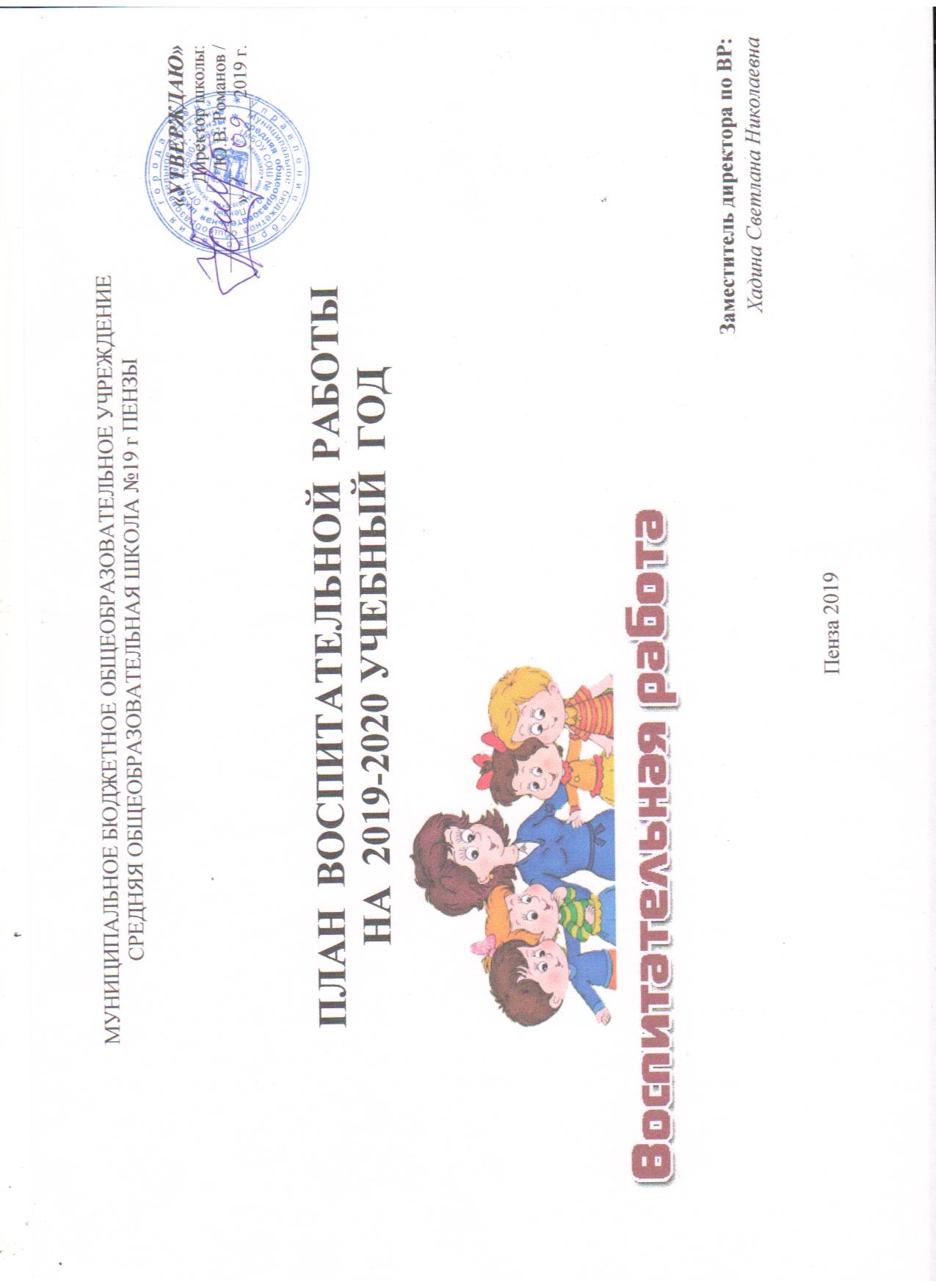 ЦЕЛЬ: создание условий, способствующих развитию интеллектуальных, творческих,  личностных  качеств учащихся, их социализации и адаптации в обществе.Задачи воспитательной работы:поддержание оптимальных условий для воспитания и развития каждого обучающегося;создание условий для самореализации личности каждого ученика;воспитание духовности, толерантности, гражданственности как качеств современного человека;формирование у детей нравственной и правовой культуры;создание условий для участия семей обучающихся в воспитательном процессе, развития родительских общественных объединений, повышения активности родительского сообщества, привлечение родительской общественности к участию в школьной жизни;усиление работы по формированию у детей и их родителей позитивных семейных ценностей;воспитание у учащихся позитивного отношение к труду и привитие бережного отношения к школьному и личному имуществу;создание условий для формирования у учащихся культуры сохранения собственного здоровья. Способствование преодолению вредных привычек учащихся средствами физической культуры и занятием спортом;создание условий для безопасного пребывания учащихся в образовательном учреждении, усиление профилактической работы по предупреждению детского травматизма;продолжение работы по предупреждению правонарушений и безнадзорности среди несовершеннолетних и по предупреждению наркомании среди подростков, максимальное привлечение детей группы “риска” к участию в жизни школы, класса, в занятиях кружков, секций;расширение позитивного воспитательного пространства, путем привлечения к решению проблем воспитания детей и подростков потенциал общественных организаций, социума;использование ресурсов дополнительного образования учащихся для организации единого воспитательного пространства, непрерывного образования;продолжение работы по поддержке социальной инициативы, творчества, самостоятельности у школьников через развитие РДШ и органов ученического самоуправления.НАПРАВЛЕНИЯ РАБОТЫ:организация интересной, содержательной внеурочной деятельности;  обеспечение нравственного, духовного, интеллектуального, эстетического, культурного развития, а также саморазвития личности ребенка; организация работы по патриотическому, гражданскому воспитанию; развитие творческих способностей и творческой инициативы учащихся и взрослых; развитие ученического самоуправления; развитие коллективно-творческой деятельности;организация работы по предупреждению и профилактике асоциального поведения учащихся;организация работы с одаренными учащимися; приобщение учащихся к здоровому образу жизни. ПРИНЦИПЫ РАБОТЫ:сохранение и отработка всех удачных, эффективных моментов; учет и анализ неудачного опыта, внесение корректив;поиск нового и варьирование знакомого, хорошо известного. Внутренние и внешкольные связи  в воспитательной системе школы	Духовно-нравственное направление Раздел I План работы школыСЕНТЯБРЬОКТЯБРЬНОЯБРЬДЕКАБРЬЯНВАРЬФЕВРАЛЬМАРТАПРЕЛЬ
МАЙ
ИюньРаздел II План мероприятий по противодействию терроризму и экстремизму Раздел III. План работы с родителямиЦель:	Усиление роли семьи в формировании жизненной позиции ученика.Задачи: Обеспечить плодотворное и полноценное сотрудничество с родителями в образовательном процессе школы; установить неиспользованный резерв семейного воспитания и повысить ответственность родителей за результат воспитания.Основные функции взаимодействия школы с родителями, с семьей в целом:Ознакомление родителей с содержанием и методикой образовательного процесса.Вовлечение родителей в совместную с детьми деятельность.Взаимодействие с общественными организациями, предприятиями.Корректировка воспитания в семьях учащихся.Психолого-педагогическое просвещение.Новогодние праздники;День защитника Отечества;Конкурс «Еѐ Величество Семья!»8 Марта;КТД: «Это нужно не мертвым – это нужно живым»День семьи;Праздник последнего звонка;День защиты детей;Раздел IV. План работы социального педагогаОсновная  цель  деятельности  социального  педагога  в  школе -  социально-психологическое  сопровождение учебно-воспитательного процесса, результатом которого является создание благоприятного социально-психологического климата как основного условия развития, саморазвития, социализации личности.Основные задачи: Социальная  защита детей-сирот, детей, оставшихся без попечения родителей и лиц из их числа. Посредничество между детьми-сиротами, детьми, оставшимися без попечения родителей, лицами из их числа и учреждениями, средой, специалистами социальных служб,  ведомственными и административными органами. Принятие мер по социальной защите, помощи и поддержке обучающихся, реализации их прав и свобод. Проведение консультативно-просветительской работы среди обучающихся, педагогических работников, родителей Проведение профилактической  работы и  пропагандирование здорового образа жизни среди обучающихся, педагогов и родителей. Организация  профориентационной  работы с обучающимися совместно с классными руководителями, педагогм-психологом.Сентябрь.Октябрь.Ноябрь.Декабрь.Январь.Февраль.Март.Апрель.МайРаздел V. План работы психолога.ЦЕЛЬ:Создание оптимальных условий для успешной социализации и гармонизации личности ребёнка и сохранение психического здоровья всех участников образовательного процесса.ЗАДАЧИ: 1.Обеспечение индивидуального подхода к каждому ребёнку на   основе психолого-педагогического изучения детей.2. Предупреждение возникновения проблем развития ребенка.3. Оказание ребёнку необходимой психологической помощи.4. Развитие психолого-педагогической компетентности (психологической культуры) учащихся, родителей, педагогов.Текущая работа (в течение года):1.Консультирование учащихся, учителей, родителей. 2. Работа по запросам.3. Индивидуальная работа с учащимися, нуждающимися в психологической помощи.4. Работа с методической литературой.5. Индивидуальная и групповая работа с неуспевающими, одарёнными учащимися и учащимися, стоящими на внутришкольном  контроле.6. Просветительская работа – лекции – выступления для учителей, родителей (педагогические советы, родительские собрания и т. д.).  Основная работа               СЕНТЯБРЬ             1. Индивидуальная работа с учащимися, поступившими с 01.09. 2019 г.2. Диагностическая индивидуальная работа с учащимися 1-го класса Цель: определение общего уровня  тревожности, адаптации, мотивации обучения в школе.Итог: психолого-педагогический консилиум.3. Адаптационное занятие для первоклассников «Я - в школе».
4. Диагностика с учащимися 5-го класса.Цель: определение уровня адаптации, тревожности при переходе в среднее звено, их мотивации обучения в школе.  Итог: психолого-педагогический консилиум.5. Адаптационный классный час «Мы – пятиклассники».6. Тестирование с учащимися 7-11-х классов по профилактике наркозависимости.             7. Выступления на родительских собраниях на темы:«Мой ребенок в школе, или особенности школьной адаптации» (1 кл.).2. «Ваш ребенок – пятиклассник, или особенности адаптации» (5кл.).             3. «Тяжело в ученье…» (10 кл.) и другие по запросам классных   руководителей.ОКТЯБРЬ1. Классный час с учащимися 2-х классов на тему «Привычки и здоровье».Цель: формирование у учащихся представления о полезных и вредных привычках, о влиянии вредных привычках на поведение человека и развитие личности.2. Анкетирование с учащимися 10-го класса.Цель: определение их уровня тревожности, адаптации к новым условиям обучения и психологического климата в коллективе.Итог: психолого-педагогический консилиум.3. Адаптационный классный час для десятиклассников «Старшая школа. Что это?».4. Выступление на психолого-педагогическом консилиуме на тему:«Адаптация учащихся 1,5,10-х классов в новой среде».5. Мониторинг удовлетворённости учащихся и их родителей качеством образовательных услуг, оказываемые общеобразовательным учреждением.Итог: заседание Управляющего совета.6.Диагностика уровня воспитанности учащихся 1-11-х классов                 в оценке классных руководителей.                Итог: методическое объединение классных руководителей.НОЯБРЬ1. Урок психологии с учащимися 3-х классов по профилактике курения.Цель: предоставить основные сведения о курении.2. Урок профилактики с учащимися 9-х классов «Жизнь без наркотиков».3. Диагностика интересов, способностей учащихся 9-х классов.Цель: изучить учебные интересы и профессиональные способности учащихся.4. Выступления на родительских собраниях на темы:1. «Мой ребёнок становится трудным» (3 кл.)2. «Психофизическое развитие подростков»(8 классы.) и другие по запросам классных руководителей.ДЕКАБРЬ1. Диагностика с учащимися 1-го класса. Цель: исследование словесно-логического мышления и мотивации обучения в школе.2. Урок здоровья с учащимися 4-х классов «Злой волшебник – алкоголь».Цель: показать пагубность влияния алкоголя на психическое и физическое здоровье человека.3. Анкетирование с учащимися 8-х классов на тему «Мои права».Цель: выяснить, владеют ли учащиеся знаниями о своих правах и обязанностях.4. Урок самоопределения с учащимися 5-го класса на тему «Азы правильного выбора».ЯНВАРЬ1. Профдиагностика с учащимися 11-го класса.Цель: изучение профессиональных интересов и планов учащихся.Итог: методическое объединение классных руководителей.2. Беседа с учащимися 11 класса на тему «Выбор профессии – дело серьезное».3. Психологический час для учащихся 6-го класса по развитию доброжелательности, позитивного самоотношения (сказкотерапия «Пропало имя»).4. Выступления на родительских собраниях на темы:1. «Как помочь подростку выбрать будущую профессию» (11кл.)2. «Стили родительского воспитания»  (7 кл.) 3. «Детская агрессия» (2 кл.) и другие по запросам классных руководителей.ФЕВРАЛЬ1. Коррекционно-развивающие занятия для первоклассников  Я расту, я развиваюсь» (1-4 занятия).Цель: развитие познавательных и коммуникативных способностей.2. Диагностика с уч-ся 8-х классов.Цель: изучение предметных интересов, профессиональных склонностей учащихся. Итог: методическое объединение классных руководителей.3. Урок профилактики с учащимися 8-х классов «Жизнь без наркотиков». 4. Урок самоопределения с учащимися 7-х классов на тему «Признаки профессии».МАРТ1. Коррекционно-развивающие занятия для первоклассников Я расту, я развиваюсь» (5-8 занятия).Цель: развитие познавательных и коммуникативных способностей.2. Анкетирование профессионального самоопределения  учащихся 9-х классов.3. Лекция для 9-ков «Психологические основы выбора профессии. Темперамент».4. Классный час с учащимися 2-х классов  по вопросам взаимоотношений мальчиков и девочек.5. Выступления на родительских собраниях на темы:     1. «Без таблеток и микстур» (1  кл.)     2. «Влияние внутрисемейных отношений на эмоциональное   состояние ребенка» (семинар-тренинг) (5 кл.)      3. «Типы семейного воспитания» (6-7 кл.)     4. «Трудовое воспитание и профориентация старшеклассников»          (9 кл.) и другие по запросам классных руководителей.АПРЕЛЬ1. Диагностика с учащимися 9, 11-х классов.Цель:  изучение уровня психоэмоционального напряжения в период подготовки к экзаменам.2. Психологические тренинговые занятия с учащимися 9, 11-х классов с целью уменьшения психоэмоционального стресса перед экзаменами.3. Семинар с педагогами на тему «Психологическое здоровье педагогов и  учащихся. Первая помощь им после действия стрессовых факторов».4. Диагностика уровня воспитанности учащихся 1-11-х классов в оценке классных руководителей.Итог: методическое объединение классных руководителей.5. Мониторинг удовлетворённости учащихся и их родителей качеством образовательных услуг, оказываемым общеобразовательным учреждением. МАЙ1. Диагностика готовности к школе будущих первоклассников.2. Диагностика с учащимися 1-го класса.Цель: исследование словесно-логического мышления учащихся, их актуального психического состояния.3. Диагностика с учащимися 4-х классов.Цель: определение готовности  (психологической) учащихся, мотивации при переходе в среднее звено. 4. Индивидуальная работа с учащимися 9,11-х классов, испытывающих тревожность в период подготовки к экзаменам.5. Мониторинг удовлетворённости учащихся и их родителей качеством образовательных услуг, оказываемым общеобразовательным учреждением. 6. Выступления на родительских собраниях на темы:   1. «С гордостью и тревогой»(4- классы).   2. «Психологическая подготовка к экзаменам. Как противостоять стрессу» (9,11 классы).ПЛАН     ВНУТРИШКОЛЬНОГО    КОНТРОЛЯЗА ОРГАНИЗАЦИЕЙ ВОСПИТАТЕЛЬНОГО ПРОЦЕССА	Направление воспитательной работыЗадачи работы по данному направлениюОбщеинтеллектуальное (популяризация научных знаний, проектная деятельность)Активная практическая и мыслительная деятельность. Формирование потребности к изучению, создание положительной эмоциональной атмосферы обучения, способствующей оптимальному напряжению умственных и физических сил учащихся.Воспитание экологической грамотности и социально значимой целеустремленности в трудовых отношениях школьников;Изучение обучающимися природы и истории родного края.Проведение природоохранных акций.Выявление и развитие природных задатков и способностей обучающихся.Общекультурное (гражданско-патриотическое воспитание, приобщение детей к культурному наследию, экологическое воспитание)Формирование гражданской и правовой направленности личности, активной жизненной позиции; Формирование у воспитанников такие качества, как долг, ответственность, честь, достоинство, личность.Воспитание любви и уважения к традициям Отечества, центра образования, семьи.Воспитание уважения к правам, свободам и обязанностям человека.Духовно-нравственное (нравственно-эстетическое воспитание, семейное воспитание) Приобщение к базовым национальным ценностям российского общества, таким, как патриотизм, социальная солидарность, гражданственность, семья, здоровье, труд и творчество,  наука, традиционные религии России, искусство, природа, человечество.Формирование духовно-нравственных качеств личности.Воспитание человека, способного к принятию ответственных решений и к проявлению нравственного поведения в любых жизненных ситуациях. Воспитание нравственной культуры, основанной на самоопределении и самосовершенствовании. Воспитание доброты, чуткости, сострадания, заботы и милосердия.Создание единой воспитывающей среды, в которой развивается личность   ребенка, приобщение родителей к целенаправленному процессу воспитательной работы образовательного учреждения.Включение родителей в разнообразные сферы жизнедеятельности образовательного учреждения.Здоровьесбегающее направление: (физическое воспитание и формирование культуры здоровья, безопасность жизнедеятельности)Формирование и развитие знаний, установок, личностных ориентиров и норм здорового и безопасного образа жизни с целью сохранения, и укрепления физического, психологического и социального здоровья обучающихся как одной из ценностных составляющих личности обучающегося и ориентированной на достижение планируемых результатов освоения основной образовательной программы основного общего образования.Формирование у обучающихся сознательного и ответственного отношения к личной безопасности и безопасности окружающих, усвоение ими знаний и умений распознавать и оценивать опасные ситуации, определять способы защиты от них, оказывать само- и взаимопомощьСпособствовать преодолению у воспитанников вредных привычек средствами физической культуры и занятием спортом.Социальное (самоуправление, воспитание трудолюбия, сознательного, творческого отношения к образованию, труду в жизни, подготовка к сознательному выбору профессии)Формирование  готовности  обучающихся к выбору направления своей профессиональной деятельности в соответствии с личными интересами, индивидуальными особенностями и способностями, с учетом потребностей рынка труда.                                                                                                                                         Формирование экологической культуры.                                                                                                                               Формирование  общественных мотивов трудовой деятельности как наиболее ценных и значимых, устойчивых убеждений в необходимости труда на пользу обществу.                                                                                                                                             Воспитание личности с активной жизненной позицией, готовой к принятию ответственности за свои решения и полученный результат, стремящейся к   самосовершенствованию, саморазвитию и самовыражению.                                                                                                                                                    Профилактика безнадзорности и правонарушений, социально-опасных явленийСовершенствование правовой культуры и правосознания обучающихся, привитие   осознанного стремления к правомерному поведению.Организация работы по предупреждению и профилактике асоциального поведения обучающихся.Организация мероприятий по профилактике правонарушений, наркомании, токсикомании, алкоголизма;Проведение эффективных мероприятий по предотвращению суицидального риска среди детей и подростков;Изучение интересов, склонностей и способностей	учащихся «группы	риска», включение их во внеурочную	кружковую общественно-полезную деятельность.Организация консультаций специалистов (социального педагога, медицинских работников) для родителей и детей «группы риска».Методическая работаИзучение и обобщение опыта работы классных руководителей.Повышение методического мастерства классных руководителей.Оказание методической помощи классным руководителям в работе с классом.Использование новых форм воспитательной работы    в соответствии современными требованиями ФГОС.Контроль за воспитательным процессомСоблюдение отчетности всех частей воспитательного процесса. Выявление успехов и недостатков в воспитательной работе.Направление воспитательной работыНазвание мероприятияВремя проведенияДля кого проводитсяОтветственныйГражданско-патриотическое воспитание1) «Здравствуй, школа!» - торжественная линейка, посвященная Дню Знаний. 2)  Беседы в классах по ПДД. Маршрут безопасного движения. Инструктажи.3) Классный час «Устав  школы соблюдаем», «Правила поведения для учащихся».1 .09.2019Первая неделя3.09.20191-11 класс1-11 класс1-11 классКл. рук., заместитель директора , педагог –организатор.Классные руководителиЗаместитель директора по ВРНравственно-эстетическоевоспитаниеОформление социальных паспортов классов.2)День солидарности в борьбе с терроризмом. Мероприятия в классах «Мир против экстремизма».3) Фестиваль  «Семейное блюдо».2.09.2019-12.09.201910.09.201908.09.20191-11  класс1 – 11 класс1-4 классКл.рук., социальные педагоги.Кл.руководители. Общеинтеллектуальное1.Радиопередача « 115 лет со дня рождения Н.А. Островского».29.09.20191 - 11 классБиблиотекарь, педагог-организатор.Физкультурно-оздоровительное воспитание «Бегом от наркотиков» (общешкольный кросс)Осенний общешкольный поход.14.09.201920.09.20191 - 11 класс5-11 классУч-ля физ-ры, классные руководителиЭкологическое воспитаниеАкция «Макулатура до грамма»17.09.2019-30.09.20191-11  классКл. рук., заместитель директора  Трудовое воспитание1)  «Бригада «Тимуровцы» (для не отработавших в летний период)В течение месяца5 – 11 классКл. рук., заместитель директора.  Семейное воспитаниеОбщешкольное родительское собрание «Совместная деятельность учащихся, учителей, родителей в аспекте реализации ФГОС ООО. Особенности образовательного процесса в 2019-2020 учебном году. Роль родителей в профилактике детского дорожно-транспортного травматизма. Здоровое питание школьника». Родительские собрания в классах. Выбор родительского комитета. 3.09.-6.09.20191 – 11 классКл. рук., администрацияСамоуправление в школеи в классе1) Классные часы «Планирование работы класса на 2019 -2020  учебный  год».2) Деловая игра «Выбираем актив класса».3) Творческая лаборатория «Время выбрало нас» (Выборы ученического самоуправления).Старт предвыборной кампании президента школы. Выборы президента школы.Вторая неделя Вторая неделя 27.09.20191-11 класс1-11 класс1-11 классКл.руководители Педагог-организатор, заместитель директораМетодическая работаЗаседание МО классных руководителей.«Организационно – установочное заседание МО классных руководителей. Утверждение и  корректировка плана работы».16.09.2019Классные руководители 1-11 классовЗаместитель директора по ВР, руководитель МО классных руководителейРабота дополнительного образования1) Презентация  кружков и секций. 2)  Работа по оформлению документации педагогов дополнительного образования.3) Составление расписания работы кружков и секцийВ течение месяцавторая неделя1-11 классРуководители внеурочной деятельности доп. образованиязаместитель директора Контроль за воспитательным процессом1) Проверка и анализ планов воспитательной работы классных руководителей2) Составление расписания классных часов Сентябрь- октябрьВ течение месяцаКл.рук. 1-11 кл.Заместитель директора по ВР.Направление воспитательной работыНазвание мероприятияВремя проведенияДля кого проводитсяОтветственныйГражданско-патриотическое воспитание1)Акции «Открытка ветерану педагогического труда» и «Подари улыбку».2)Урок нравственности «Всемирный день пожилых людей.3)Кинохроника  Победы - показ телесюжетов, посвященных Дню Победы (в рекреациях школы).Первая неделя1.10.201910.10.20191-9  классы1-11 классКл.рук., заместитель директора, педагог-организатор, актив Нравственно-эстетическоевоспитание1) «Праздник мудрости, доброты и красоты» (концертно-конкурсная программа «Лучшая бабушка Планеты 19» (к Дню Пожилого человека).2)День учителя «Нет выше звания -  Учитель».3)Году театра посвящается. «Весь мир-театр, а люди в нем –актеры» (общешкольный конкурс актерского мастерства). 4) Осенний бал  «Мисс-Осень 2019!».5) Проведение тематических классных часов инспектором ПДН перед уходом на осенние каникулы.1.10.201905.10.201925.10.201926.10.2019Жители микрорайона.Учителя  1 – 11 классы7-11 классКл.рук., заместитель директора, педагог-организатор, активОбщеинтеллектуальное1)205 лет со дня рождения поэта, драматурга  М.Ю. Лермонтова.15.10.2019Экологическое воспитание1) Участие во всероссийском уроке «Экология и энергосбережение» в рамках Всероссийского фестиваля энергосбережения # Вместе Ярче.2)День защиты животных. Конкурс фотографий: «Наши любимцы».3) Неделя пожарной безопасности:Тематические классные часы.Изготовление стенда по пожарной безопасности. Первая  неделя4.10.201915 - 19 октября5-11 класс1-4 класс Кл. рук., педагог-организатор.Физкультурно-оздоровительное воспитаниеДень здоровья.  «Норма ГТО - норма жизни».1-11 класс.Учителя  физкультуры.Трудовое воспитание. Профориентация1) Уборка в Сквере Памяти3) Проект «Промтур»Дежурный класс один раз в неделю.По графику1 – 11 классАктив, заместитель директора, педагог-организатор.Семейное воспитание2)Посещение неблагополучных семей в рамках операции «Подросток» с целью проверки бытовых условий .В течение месяца1 – 11 классКл. рук., заместитель директора по ВР, члены родительского комитетаСамоуправление в школе и в классе1) Заседание комитетов .2) Выпуск газеты «Феникс». (размещение на сайте)Первая неделя5-11 классАктив школы(5-11)Актив, педагог-организаторМетодическая работа1)  Индивидуальные собеседования с классными руководителями, помощь в подготовке мероприятий В течение месяцаКл.рук. 1-11 кл.заместитель директора по ВРРабота внеурочной деятельности и дополнительного образования1) Составление плана мероприятий в дни  осенних  каникул.22 .10.19-25 .10.20191-11 классРуководители внеурочной деятельности доп. образованиязаместитель директора по ВРКонтроль за воспитательным процессом1)Справка по итогам проверки планов воспитательной работы.2) Охват внеурочной  и внеклассной деятельностью . октябрьВ течение месяца1-11 кл.заместитель директора по ВР, кл.рук.Направление воспитательной работыНазвание мероприятияВремя проведенияДля кого проводитсяОтветственныйГражданско-патриотическое воспитание1 )Литературно-музыкальная  гостиная: «Вместе дружная семья» (концерт к Дню Единства )2) Единый классный час «В единстве сила!»3) Торжественное обещание кадет.Первая неделяПервая неделя21.11.20191-11Кадетские классыКл.рук, заместитель директора Нравственно-эстетическоевоспитание1)Третий школьный фестиваль«Лучше Всех!» 2)Мероприятия ко дню Матери «Святость материнства».3)  Выставка портретов «Образ мамы» ( к дню матери).23.11.201929.11.20191 - 11 классы Педагог-организатор,кл.рук, заместитель директора , учитель музыки,  руководитель хореографического кружка.Общеинтеллектуальное1. 150 лет со дня рождения З.Н. Гиппиус2. Международный день правовой помощи детям.3. Правовой лекторий «Дети-детям».20.11.201920.11.201912.11-15.11.2019Физкультурно-оздоровительное воспитание1)  День здоровья. «Здоровые дети в здоровой семье».2)Классные часы об этике, о здоровом образе жизни с приглашением специалистов. 3)Международный день отказа от курения «Скажи Нет!» («Открытый разговор»)Третья неделя1 – 11 класс6-11 классы Кл.рук, заместитель директора  по ВРТрудовое воспитаниеПрофориентация1) Генеральные уборки в классах2)Проект «Промтур»В течение месяцаПо графику2- 11 классКл. рук.Методическая работа МО классных руководителей:Тема: «Причины и мотивы девиантного и  суицидального  поведения  подростков» Вопросы для обсуждения: 1.Причины и мотивы девиантного и  суицидального  поведения  подростков.2. Работа классного руководителя по  формированию культуры ЗОЖПрактическая часть: ролевая игра «Ученики, родители, учителя».                                                                                                                                                             2.Анализ мероприятий классных руководителей 2-4, 10-11 классов.Вторая неделяКлассные руководители 1-11 классовзаместитель директора по ВР, руководитель МО классных руководителейРабота внеурочной деятельности и дополнительного образования  Посещение занятий по внеклассной деятельности и дополнительного  образования.В течение месяца1-11 классзаместитель директора по ВРКонтроль за воспитательным процессомПроверка «Организация самоуправления в классе (8-11 классы)»В течение месяцаКл.рук. 5-11 кл.заместитель директора по ВР , педагог-организатор, кл. руков.Направление воспитательной работыНазвание мероприятияВремя проведенияДля кого проводитсяОтветственныйГражданско-патриотическое воспитание1.  День Неизвестного солдата(по отдельному плану)2. Всероссийская акция «Час кода».3. День Героев Отечества.Митинг в сквере 70-я Победы.4. День конституции РФ.(радиопередача, классные часы)03.12.201903.12-10.12.201909.12.201912.121-11 класс5-11 класс1-8 класс1-11 классыКл.рук., заместитель директора, педагог-организатор, активНравственно-эстетическоевоспитание1) Тематические классные часы «3 декабря – Международный день инвалидов», «Мы разные, но мы вместе».2)  Открытый фестиваль «Музей одного экспоната»3) Дискотека «Точь-в-точь», новогодние представления «Чудеса под Новый год».4) Конкурс на лучшее оформление  « В Новогоднем царстве»3 декабря16.12.19, Четвертая неделя1-11 классы1 – 4 класс1 - 11 класс1 - 11 классКл.рук., заместитель директора, педагог-организатор, активОбщеинтеллектуальное 1.200 лет со дня рождения Я.П. Полонского.18.12.2019Экологическое воспитание Акция   «Покормите птиц зимой»В течение месяца1- 8  классКлассные руководителиФизкультурно-оздоровительное воспитание1) Спартакиада школьников.Третья  неделя2-4,5-8,9-11 классыУчителя физкультуры Трудовое воспитание Генеральные уборки классов. В течение месяца 1 – 11 класс Кл. рук.Семейное воспитание1)Родительские собрания по итогам первого полугодия и второй четверти2)  Работа родительского комитета  по подготовке к Новому году.В течение каникулПоследняя неделя четверти.1 – 11 класс1 – 11 классКл. рук., АдминистрацияКл. рук-ли, род. Комитета.Самоуправление в школе и в классе1) Заседания ученического Совета Первая неделя месяца5-11 классЗаместитель директора , педагог-организатор.Методическая работа 1)Планерка  классных  руководителей по проведению новогодних праздников.2)Заседание МО классных руководителей Тема заседания: «МО  классных руководителей. «Повышение психолого-педагогической компетентности классного руководителя при организации работы с семьями учащихся»Вопросы для обсуждения:1.  Педагогическая этика в работе с родителями.2. Обмен опытом по организации работы классного руководителя с семьей.  Третья неделя Четвертая неделя Классные руководители Заместитель директора по ВРРабота внеурочной деятельности и дополнительного образования Составление плана работы на зимние  каникулы С 21  по 24 декабря1-11 классРуководители  внеурочной деятельности и дополнительного образования, заместитель директора по ВРКонтроль за воспитательным процессом1) Проверка «Открытые  классные часы»  5-7 классыВ течение месяца 20-22 декабряКл.рук. 5-7 кл.заместитель директора  Кл.рук.Направление воспитательной работыНазвание мероприятияВремя проведенияДля кого проводитсяОтветственныйГражданско-патриотическое воспитаниеПраздник микрорайона  «Зимние забавы!» 2. День воинской славы России - День снятия блокады. города Ленинграда (1944г.) (Просмотр видеоролика).Первая неделя, каникулы28.01.20201-11 классЗаместитель директора, Кл.рук.Кл.рук., работники ДК «Заря» и ДМШ №8Нравственно-эстетическоевоспитаниеНеделя театра и экскурсий в зимние каникулы.Конкурс агитбригад « Здоровая планета- здоровое поколение!»В зимние каникулы1-11  класс5-7 классКл.рук-ли Экологическое воспитаниеАкции    «Покормите птиц зимой»В течение месяца1 - 8 классУчитель технологии, классные руководителиСемейное воспитаниеИндивидуальные консультации с родителями   детей «Группы риска»По необходимости Для родителей Зам.директора по ВР, соц. педагогФизкультурно-оздоровительное воспитание1)Дни здоровья во время зимних каникул.2) Конкурс рисунков «Я выбираю здоровый образ жизни».Первая неделя месяцаТретья неделя  месяца1-11 классы1-4 классыКл. рук., учителя физ.к-рыСамоуправление в школе и в классе1) Заседание Совета старшеклассниковТретья неделя месяца5-11 классактивЗаместитель директора по ВР, педагог-организаторМетодическая работа1)Консультации классных руководителей по плану воспитательной работы на 2 полугодиеВторая неделя месяцаКлассные руководители 1-11 классовЗаместитель директора  по ВРРабота внеурочной деятельности и дополнительного образования Посещение занятий кружковВ течение месяца1-11  классыЗаместитель директора  по ВР, руководители кружковКонтроль за воспитательным процессом1)  Работа классных руководителей с родителями (протоколы родит собраний).В течение месяцаКл.рук. 1-11 кл.Заместитель директора Направление воспитательной работыНазвание мероприятияВремя проведенияДля кого проводитсяОтветственныйГражданско-патриотическое воспитание1. День разгрома советскими войсками немецко-фашистских войск в Сталинградской битве (1943 год).2. Классный час «В память о юных героях».3.  День памяти о россиянах, исполнявших служебный долг за пределами Отечества.4.Выставка рисунков «Почтим подвиг героев в веках».5. Конкурс инсценированной солдатской песни.03.0208.02.202020.02-22.0228.021-11 класс 5-11 класс5-11 класс1-11 класс8-11 классКлассные руководителиПедагог-организатор,кл.рук, заместитель директора , учитель музыки,  руководитель хореографического кружка.Нравственно-эстетическоевоспитание1)Организация почты «валентинок». 2)  «Мистер Планеты 19-2018» Вторая неделя Первая неделя 5-11 класс7-11 классАктив, педагог-организатор.Экологическое воспитание1)Конкурс рисунков «Когда Природа горько плачет» Четвёртая неделя 1 – 8 классыУчитель ИЗО Актив, педагог-организаторСемейное воспитаниеПраздник Масленицы «Гуляй, широкая Масленица.28.02.20201-11 класс, родителиЗаместитель директора,   педагог-организатор.Физкультурно-оздоровительное воспитание1) «Олимпийцы среди нас»2)«Веселые старты»3)Профилактика инфекционных заболеваний.Четвертая неделяВторая неделяВ течение месяца5-7,8-11 классы1-4 класс, Учитель физ. к-ры, педагог-организатор.Учителя нач. классов, Медсестра .Самоуправление в школеи в классе1) Заседания секторов ученического самоуправления3) Школа активаПервая неделя месяцаВ течение месяца5-11 классактивПедагог-организаторМетодическая работа «Сформированность у обучающихся гражданско-патриотических качеств».Вторая неделяКл.руководители 1-11 классовЗаместитель директора  по ВР , руководитель МО классных руководителей Работа внеурочной деятельности и дополнительного образования  Посещение классных часов и дополнительного образования.В течение месяца1-11 классРуководители кружков, заместитель директора Контроль  за воспитательным процессомКонтроль состояния воспитательной работы в 2- 4 классах.В течение месяцаКл.рук. 2-11 кл.Заместитель директора  по ВРНаправление воспитательной работыНазвание мероприятияВремя проведенияДля кого проводитсяОтветственныйГражданско-патриотическое воспитание1)  Праздничный концерт, посвященный 8 марта.2)Изготовление открыток учителям-пенсионерам.3.День воссоединения Крыма с РоссиейВторая неделя  месяцаПервая неделя18.03.20201-11 класс1 – 9 классыНравственно-эстетическоевоспитание1)  Дискотека и конкурсная программа «Мисс и Мистер Планеты 19 – 2020»2)  Стартин Первая неделяВторая неделя23.03.20207-11 класс5-8  классыЗаместитель директора , учитель музыки, педагог-организатор Общеинтеллектуальное 1. 205 лет со дня рождения Петра Павловича Ершова.06.03.2020Экологическое воспитание1) День Земли. (конкурс рисунков и плакатов)3) Трудовые десанты по уборке территорий , сквера Памяти.Четвертая неделяВ течение месяца1-8классы1-11 классыУчителя нач.классов,.заместитель директора  кл.рук.   Семейное воспитание  Педагогический консилиум для родителей , испытывающих трудности в воспитании своих детей.Третья неделяродителиЗаместитель директора ,  соцпедагог, психологФизкультурно-оздоровительное воспитание1) «А ну-ка, парни Планеты 19»»22.02.20201-4,5-11 классПедагог-организаторСамоуправление в школе и в классе 1) Сбор Совета «Я и моё место в мире»Первая неделя месяцаВторая  неделя5-11 класс1 – 11 классЗаместитель директора по ВРМетодическая работаСеминар-практикум «Психолого- педагогическая компетентность классного руководителя как основа успешного партнерства с семьейВторая неделяКл рук 1-11классыЗаместитель директора , соцпедагогРабота внеурочной деятельности и дополнительного образования Составление плана работы на весенние каникулы.1-11 классРуководители кружков, секцийзаместитель директора Контроль за воспитательным процессом1) Анализ участия обучающихся в конкурсах различного уровня В течение месяцаКл.рук. 1-11 кл.Заместитель директора по ВРНаправление воспитательной работыНазвание мероприятияВремя проведенияДля кого проводитсяОтветственныйГражданско-патриотическое воспитание1. Всемирный день авиации и космонавтики. (Радиопередача «Вы знаете, каким он парнем был).2.День пожарной охраны.12.0430.045-11 класс1-11 класс1-9  классКл.рук. заместитель директора по ВР Нравственно-эстетическоевоспитание1) Конкурс рисунков «Мы и космос»2)Акция «Сквер  Памяти»: благоустройство территории памятника.3) Урок  благотворительности «Белый цветок».Первая неделя месяцаВторая неделяЧетвертая неделя1-11 класс1-7 класс1-11 класс( по желанию)Кл.рук.заместитель директора, кл.рук.Учитель ИЗО, учителя начальных классов Актив, педагог-организатор275 лет со дня рождения Дениса Ивановича Фонвизина.14.04.2020Трудовое воспитаниеСбор макулатуры « Макулатура до грамма»В течение месяца1-11 классыСемейное воспитание1)Изучение удовлетворенностью школьной жизньюВ течение месяцаРодители  1 – 11 классыЗаместитель директора  по ВР, кл.рук,Физкультурно-оздоровительное воспитание1) Весенний кросс. 2) Военно-историческая игра «Ахунский рубеж»3)Акция «На зарядку становись!» в рамках Всемирного Дня здоровья.Четвертая неделя06.04.20202-7,8-11 класс 1-11 классУчитель физ. к-рыКлассные рук.Работа внеурочной деятельности и дополнительного образования  Посещение занятий кружков, секций.В течение месяца1-11 классРуководители кружков, заместитель директора Контроль за воспитательным процессом Посещение собраний в классах.В течение месяцаКл.рук. 1-11 кл.заместитель директора  Направление воспитательной работыНазвание мероприятияВремя проведенияДля кого проводитсяОтветственныйГражданско-патриотическое воспитание1) Тематические классные часы, посвященные Дню Победы.2) Операция «Забота» (Сквер Памяти, памятник ликвидации химических веществ)3)  Урок в Музее школы «Набат времени».  4) Участие в торжественном митинге, посвящённом Дню Победы.5) Акция «Бессмертный полк»7 маяВ течение месяцаПервая неделя2-8 мая8 мая1-11 класс1-11 класс5-11 класс  Кл.рук.актив , педагог-организатор,заместитель директора , учитель музыки .Нравственно-эстетическоевоспитание1) Концерт для родителей  и ветеранов, посвященный Дню Победы«Это нужно не мёртвым, это нужно живым!»,  . 2 Участие в акции «Твори добро своими руками»: изготовление открыток и сувениров для ветеранов ВОв.3 ) Серия радиопередач  «Прочитанная книга о войне дань памяти великому подвигу нашего народа»4)Выставка творческих работ, посвященная Дню Победы советского народа в ВОВ 1941-1945г.3) Праздник «Последний звонок»8 мая4-8 мая24 маяРодители, гости 1-8 класс11 классзаместитель директора , работники ДК Учитель ИЗО, учителя начальных классов Кл. рук-ль11 класса,, заместитель директора , учитель музыки.Экологическое воспитание1) Субботник «Чистый  посёлок».В течение  месяца1 – 11 классКл. рук.. заместитель директора Физкультурно-оздоровительное воспитание1) День Здоровья «В здоровом теле, здоровый дух».31 мая – Всемирный день без табака.2) День Детства.Четвертая неделя месяцаТретья неделя месяца.5-8 класс Педагог-организатор, классные руководители, учитель физической культурыСемейное воспитание Итоговые классные родительские собрания на тему «Организация летнего отдыха   детей»Третья неделяродителизаместитель директора , Кл.руководители, Методическая работа1)Анализ работы классных руководителей за 2019-2020 учебный год и перспективному планированию воспитательной роботы школы на 2020-2021 учебный год. Третья неделяКлассные руководителизаместитель директора  Контроль за воспитательным процессом1) Посещение тематических классных часов, посвященных Дню ПобедыПервая неделя1-11 классзаместитель директора Инструктивно-методическая работа с педагогами1.Совещание  по работе летнего оздоровительного лагеря2. Анализ проведения выпускного бала. Первая неделяУчителя, работающие в ЛДП в июне 2020 г. заместитель директора, начальник лагеря Работа внеурочной деятельности и дополнительного образованияСовещание с руководителями внеурочной  деятельности и объединений дополнительного образования по работе летнего оздоровительного лагеря.Первая неделяРуководители внеурочной  деятельности и объединений дополнительного образования заместитель директора , начальник лагеря. лагеряОрганизация общешкольных коллективных творческих дел 1.Летние каникулы2.Трудовая практика3.Лагерь «Солнечная страна»4.Выпускные вечера5.Торжественное вручение аттестатов  выпускникам  9 и 11 классов.В течение месяца заместитель директора , классные руководителиВедение номенклатурной документации и своевременное составление форм отчетности1.Анализ результативности воспитательной работы  за 2019-2020 учебный год;2.Составление плана работы на 2020-2021 уч.год;3. Составление отчета о работе  ЛДП.В течение месяца   заместитель директора   начальник  лагеряРабота с ученическими органами самоуправления1. Проведение летней трудовой практики2. Заседание ученического Совета «Планы на будущее; В течение месяца Обучающиеся 3- 8 классов  заместитель директора , педагог-организатор №п/п№п/пНаименование мероприятияСроки проведенияМесто проведенияЦель проведенияОтветственный11Тренировочные занятия «Безопасность и защита человека в чрезвычайных ситуациях»(тренировки по эвакуации детей и сотрудников из здания образовательной организации при чрезвычайных ситуациях)Ежеквартально Территория школыФормирование и отработка навыков безопасного  поведения в чрезвычайных ситуациях.Преподаватель ОБЖ Повалихин С.Г.22Проведение инструктажей с обучающимися,  работниками школы, по противодействию экстремизма и терроризма.1 раз в полугодиеАктовый зал, классные комнатыПовышение уровня компетентности работников школы и учащихся в системе профилактики экстремизма и терроризма.Преподаватель ОБЖ Повалихин С.Г.,Инженер Глоталин Е.А.33Создание, размещение и обновление информационных стендов антиэкстремистской и антитеррористической направленности.В течение годаАктовый зал, коридоры школыОбеспечение обучающихся и их родителей необходимой информацией по противодействию экстремизму и терроризму, а также действиям в чрезвычайных ситуациях.Зам.директора по ВР Хадина С.Н.44Организация распространения тематических памяток и методических инструкций.В течениегодаТерритория школыОбеспечение обучающихся и их родителей необходимой информацией по противодействию экстремизму и терроризму, а также действиям в чрезвычайных ситуациях.Зам.директора по ВР55Проведение с учащимися профилактических бесед перед каникулами «Твоя безопасность в твоих руках»В конце каждой четверти Классные кабинетыОзнакомить воспитанников с правилами безопасного поведения на каникулах, научить избегать опасные ситуации.Классные руководители66Радиопередачи  «Территория безопасности»Ежеквартально Рекреации школыОбеспечение обучающихся необходимой информацией по противодействию экстремизму и терроризму, а также действиям в чрезвычайных ситуациях.Педагог-организатор Киселева А.С., ученическое самоуправление77Проведение опросов, анкетирования обучающихся по вопросам правовых знаний и законопослушного поведения. В течение годаКлассные кабинетыВыявление уровня знаний и отношения к проблемам современного общества. Зам.директора по ВР,Учитель обществознания Чернов Г.А.88Проведение просветительской работы среди родителей обучающихся (тематические беседы на родительских собраниях, опросники, памятки)В течение годаАктовый зал, классные комнатыОбратить внимание родителей на важность данной темы в современном обществе, для недопущения вовлечения учащихся в экстремистские и террористические организации.Директор,Зам.директора по ВР99Урок памяти «Сгорая, плачут свечи»,посвященной Дню солидарности в борьбе с терроризмомсентябрьАктовый залСформировать у обучающихся представление о терроризме и его последствия; формирование общественного сознания и гражданской позиции подрастающего поколения объяснить сущность терроризма; содействовать формированию толерантности и профилактики межнациональной розни и нетерпимости.Педагог-организатор1010Беседы:«Свеча памяти»  1- 4 кл.«Терроризм: трагедия Беслана» 5-9 кл.«Провокационная деятельность террористических и экстремистских группировок» 10-11 кл.сентябрьКлассные комнатыСоздание почвы для воспитания гражданской позиции. Вызвать чувство протеста против терроризма. Воспитание патриотических чувств и чувства единения.Воспитание чувства милосердия и сострадания.Классные руководители 1-11 кл.1111Единый  час духовности  Голубь мира  посвященный Международному дню мира.сентябрьАктовый залОриентировать подрастающее поколение на ценности отечественной культуры, сформировать у учащихся чувство сострадания и отвращения к жестокости.Педагог-организатор1212Урок безопасности в сети Интернет октябрьКабинет информатикиОзнакомить учащихся с безопасным использованием сети Интернет. Учителя информатики 1313Беседы:«Всегда ли я хороший» 1- 4 кл.«Толерантность – дорога к миру» 5-11 кл. октябрьКлассные кабинетыОбобщение, систематизация информации о доброте, милосердии, взаимопонимании. Формирование чувства уважения к другим людям.Классные руководители1414День Гражданской обороныоктябрьАктовый зал Формирование у воспитанников навыков безопасного  поведения в чрезвычайных ситуациях.Зам.директора по ВРВожатая1515Встреча с сотрудником органов правопорядка Тренинг «Профилактика и разрешение конфликтов» ,( кадеты)ноябрьАктовый залПредупреждение возникновения конфликтов, регуляция эмоциональной сферы у обучающихся.Зам.директора по ВР1616Международный день против фашизма, расизма и антисемитизмадекабрьАктовый залФормировать представление о фашизме как бесчеловечной идеологии, помочь осознать важность сохранения памяти о жертвах фашизма, показать опасность возрождения фашистской идеологииПедагог-организатор1717Беседы:«Твоя безопасность в твоих руках» или "Осторожность не бывает лишней" 1-4 кл.«Быть принятым другими не значит быть как все» 5-9 кл.«Вандализм: причины и последствия» 10-11 кл.январьКлассные комнатыЗакрепление навыков безопасного поведения в различных ситуациях.Формирование чувства уважения к другим людям.Классные руководители 1-11 кл.1818Беседы:«Небо общее для всех» 1-4 кл.«Что такое экстремизм?» 5-9 кл.«Учимся жить в многоликом мире» 10-11 кл.февральКлассные комнатыСформировать уобучающихся представление об экстремизме и его последствиях; формирование общественного сознания и гражданской позиции подрастающего поколения; содействовать формированию толерантности и профилактики межнациональной розни и нетерпимости.Классные руководители 1-11 кл.19Урок - дискуссия «Молодежный экстремизм и субкультуры: есть ли связь между ними?»Урок - дискуссия «Молодежный экстремизм и субкультуры: есть ли связь между ними?»февральАктовый залРаскрыть связь незаконных молодежных формирований, субкультур с экстремистской деятельностью.Педагог-организатор20Встреча с сотрудником полиции «От безответственности к преступлению один шаг»Встреча с сотрудником полиции «От безответственности к преступлению один шаг»мартАктовый залПоказать, какую ответственность люди несут друг перед другом; развивать и корригировать навыки умения вести дискуссию, высказывать своё мнение; воспитывать чувство ответственности за свои поступки, формировать стойкую нравственную позицию.Зам.директора по ВР21Тематическая книжная выставка «Касается каждого»Тематическая книжная выставка «Касается каждого»мартБиблиотекаРаскрыть значение проблем терроризма и экстремизма в жизни каждого человека.Библиотекарь22Беседы:«Единство разных» 1-4 кл.«Сто народов – одна семья» 5-9 кл.«Толерантная и интолерантная личность» 10-11 кл.Беседы:«Единство разных» 1-4 кл.«Сто народов – одна семья» 5-9 кл.«Толерантная и интолерантная личность» 10-11 кл.апрельКлассные комнатыВоспитание культуры толерантности в молодежной среде, связанной с признанием и уважением разной этнонациональной, религиозной и иной принадлежности людей, профилактика любых форм интолерантного поведенияКлассные руководители 1-11 кл23Лекторий – практикум  «Будьте бдительны! Опасные находки»Лекторий – практикум  «Будьте бдительны! Опасные находки»апрельКабинет информатики Выработать алгоритм действий при вызове экстренных служб, при обнаружении взрывоопасных предметов. Познакомить учащихся с понятиями  «безопасность», «опасная ситуация».Педагог-организатор24Выставка рисунков «Нарисуй добро – нет экстремизму и терроризму!»Выставка рисунков «Нарисуй добро – нет экстремизму и терроризму!»апрельФойе школыПредоставить учащимся возможность выразить свое отношение к терроризму и экстремизму, используя творчество. Педагог-организатор25Видео –салон «Осторожно взрывоопасные предметы»Видео –салон «Осторожно взрывоопасные предметы»апрельРекреации школы Акцентировать внимание учащихся на необходимости проявления бдительности при прогулках.Зам.директора по ВР26Беседы:«Легко ли быть особенным» 1-4 кл. «Мир без насилия» 5-9 кл.«Свобода быть равными» 10-11 кл.Беседы:«Легко ли быть особенным» 1-4 кл. «Мир без насилия» 5-9 кл.«Свобода быть равными» 10-11 кл.майКлассные комнатыФормирование навыков доброжелательного отношения к окружающим.Обучение терпимости к другому, непохожему на всех.Классные руководители 1-11 кл.27Лекторий «Проявление экстремизма в социальных сетях. Правила безопасного общения»Лекторий «Проявление экстремизма в социальных сетях. Правила безопасного общения»майКабинет информатикиАкцентировать внимание учащихся на необходимость безопасного использования социальных сетей.  Зам.директора по ВРУчителя информатики28Встреча с сотрудником органов правопорядка «Экстремизм в молодежной среде, незаконные молодежные формирования» (кадеты)Встреча с сотрудником органов правопорядка «Экстремизм в молодежной среде, незаконные молодежные формирования» (кадеты)майАктовый залОзнакомить учащихся с незаконными молодежными формированиями, для предотвращения случаев попадания в них. Зам.директора по ВРЗадачиСодержание работыПредполагаемыйрезультатОзнакомить с содержанием1. Изучение семей будущихФормирование единыхи методикой учебно-первоклассников, знакомствопедагогических требованийвоспитательного процесса.их с системой обучения вшколе.Составить социальный2. Ежегодное составлениеСоздание банка данных.портрет школы.социального паспорта школы,Классов.Оздоровление атмосферы3. Диагностика:Раннее выявление кризисныхсемейного воспитания.- выявления особенностейсемей, своевременноесемейного воспитания;выявление детей, требующих- изучение детско-вниманияродительских отношений;- выявление и учет семей группсоциального риска;- изучение и диагностикахарактера семейногонеблагополучия;- оказание необходимойсоциально-правовой исоциально-педагогическойпомощи семье.Создать условия для4. Организация совместнойВовлечение родителей вучастия семей вдеятельности родителей ивоспитательный процессвоспитательном процесседетей.школы.школы.а) Традиционные мероприятия,Сотрудничество и расширениепроводимые совместно споля позитивного общения вродителями (КТД):семье, реализация планов по- Праздник первого звонка;организации и проведению- День пожилых людей;совместных дел родителей и- День матери;детей.Повысить уровень5. Родительский лекторий:Педагогическое ипсихологических и- собрание родителей будущихпсихологическое просвещениепедагогических знаний в- собрание родителей будущихродителей.вопросе развития ипервоклассников;Терапия семейных отношенийвоспитания детей.- Открытые мероприятия дляТерапия семейных отношений- Открытые мероприятия дляи улучшение микроклимата вОбеспечитьродителей;семье.взаимодействие школы с- Тематические собрания сВосстановлениеродителями в работе над- Тематические собрания сВосстановлениешкольными инновациями.привлечением специалистов;воспитательного потенциала- Совместные родительские исемьи.- Совместные родительские иученические собрания сприглашением учителей-предметников;- Проведение педагогическихконсилиумов по адаптациипервоклассников ипятиклассников;- Индивидуальная работа сродителями;- Итоговые собрания поклассам;- Родительские конференции.Повысить уровень6. Работа родительскогоСотрудничество и партнерскиеправовых знаний.комитета:отношения «родители - дети -Активизировать ресурсы- создание инициативнойучителя».Активизировать ресурсы- создание инициативнойдля оптимизациигруппы родителей;Профилактика и предупреж-воспитательной функции.- помощь родителей вдение правонарушений среди- помощь родителей вучащихся.приучении детей квыполнению режима дня иОказание помощиправил для учащихся;проблемным семьям.- Посещение членамиРодительского патруля«проблемных» семей;- Родительский патруль вовремя проведения различныхмероприятий, проведениерейдов по выполнению режимадня.Расширить воспитательное7. Работа с социумом.Расширение культурно-пространство «семья –Школа традиционновоспитательного пространства.школа - социум».Школа традиционноподдерживает отношения:- с отделом социальнойпомощи семье и детям;- комиссией по деламнесовершеннолетних;- с районной библиотекой;- с музыкальной школой;- с центрами дополнительного образования микрорайона и города №Содержание работы.Нормативно – правовая база.Сроки исполнения.1Корректировка банка данных и составление списков - учащихся, оставшихся без попечения родителей;- учащихся- инвалидов;- учащихся из многодетных семей;- учащихся из неблагополучных семей;ГК РФ, ч.1, ст. 122,ФЗ №159, ФЗ № 48№ 176-II- 03,Гл.1V, ст. 29.№ 176-II-03, гл.II ст. 12ФЗ  № 120, гл.II, ст.14, №176-II- 03, гл.IV, ст. 33, п. 4В течение месяца.2Работа по защите прав несовершеннолетних  на социальную поддержку. Оказание помощи многодетным семьям в сборе документов для оформления ЕДВ, согласно постановлению областного комитета по социальной поддержке населения.ФЗ № 120, гл. II, ст. 14, № 176-II- 03, гл. IV, ст.33, п.4.С 27 авг. по 1 сентября.3Индивидуальная работа с опекаемыми и подопечными детьми по выявлению личностных проблем и досуговых предпочтений.ГК РФ, ч.1, ст.122, ФЗ№ 159, ФЗ № 48.С 17 по 28 сентября.4Посещение семей опекаемых и подопечных детей, оформивших опеку в течение лета.ГК РФ, ч.1, ст 122, ФЗ № 159, ФЗ № 48.С 1 по 14 сентября.5Разрешение школьных конфликтов с помощью методики медиации.№ 193 – ФЗ от 27. .по мере  необходимости в течение месяца.№Содержание работыНормативно- правовая база.Сроки исполнения.1Работа с документацией. Подача справок  в отдел образования на подопечных  и опекаемых детей об их занятости.ГК РФ, ч.1, ст. 122, ФЗ №159, ФЗ № 48.Со 2 по 12 .2.Индивидуальная работа с детьми из семей социального риска с целью изучения  положения ребенка в семье,    его взаимоотношений с родителями, эмоционального климата в семье.№ 120 – ФЗ от 24.07.1999 г.В течение месяца.3.Осуществление  мер по социальной поддержке детей из малообеспеченных семей. Организация досуга в каникулярное время, направление в детские оздоровительные лагеря.Закон Воронежской области « Об охране семьи, материнства и детства» от 02.08.2000 г.№176-II-ОД.В каникулярное время.4.Контролирование прохождение медицинского осмотра опекаемыми и подопечными детьми.ФЗ № 159, ФЗ № 48.С 16 по 30.5.Проведение социометрии во 2 классе с целью выявления адаптации на 2 году обучения.В течение месяца.6Разрешение школьных конфликтов  с помощью методики медиации.№ 193 – ФЗ от 27. .В течение месяца.№Содержание работыНормативно- правовая базаСроки исполнения.1.Индивидуальная работа с опекаемыми и подопечными детьми. Проведение теста « Моя семья».В течение месяца.2.Подача информации о размере пенсии по потере кормильца, прописке  в личные дела подопечных .ГК РФ, ч.1, ст. 122,ФЗ №159, ФЗ № 48В течение месяца.3.По мере необходимости вызов родителей, не обеспечивающих полноценного воспитания своих детей на управляющий совет.ФЗ  № 120, гл.II, ст.14, №176-II- 03, гл.IV, ст. 33, п. 4В течение месяца.4.Встреча учащихся  8 классов с медицинским работником. Беседа «Мое здоровье».Конвенция о правах ребенка.23.11.20125.Индивидуальная работа с опекаемыми и подопечными детьми. Проведение теста «Моя семья».В течение месяца.6Разрешение школьных конфликтов  с помощью методики медиации.№ 193 – ФЗ от 27. .В течение месяца№Содержание работы.Нормативно – правовая база.Сроки исполнения.1.Проведение контрольного обследования - жилищно бытовых условий жизни подопечных и опекаемых детей.Составление справки по результатам контрольного обследования .ФЗ №159, ФЗ№ 48.С1 по 15 2.Истребование отчетов опекунов о расходовании денежных средств  на опекаемых детей, согласно постановлению № 409.ФЗ № 159, ФЗ № 48.С 1 по 20 3.Организация получения новогодних подарков для детей из малообеспеченных семей, детей – инвалидов.Закон Воронежской области « Об охране семьи, материнства и детства» от 02.08.2000г. № 176-II-ОД.По мере необходимости.4Проведение социометрии в 5 классе.В течение месяца5Разрешение школьных конфликтов  с помощью методики медиации.№ 193 – ФЗ от 27. .В течение месяца№Содержание работыНормативно – правовая базаСроки исполнения1Совместная работа по профилактике безнадзорности несовершеннолетних  с работниками ПДН. Посещение неблагополучных семей  с целью выяснения жилищно – бытовых условий детей.№ 120- ФЗ.от 24.07.1999 г.В течение месяца.2 Пропаганда законодательства о несовершеннолетних в среде учащихся. Беседа с учащимися, стоящими на внутришкольном контроле, о правовой ответственности несовершеннолетних.Конвенция о правах детей. Гражданский кодекс. Жилищный кодекс. Семейный кодекс.19. 01.3Контроль организации зимнего отдыха подопечных и опекаемыхФЗ № 159, ФЗ № 48.С 1 по 154Мероприятие по духовно – нравственному воспитанию. Классный час с социальным педагогом. «Друг – это тот, кто рядом». 6 класс.24 января5Разрешение школьных конфликтов  с помощью службы школьной  медиации.№ 193 – ФЗ от 27. .В течение месяца№Содержание работыНормативно – правовая базаСроки исполнения1Собрание опекунов, попечителей. Тема: знакомство с материалами Закона РФ № 159 о дополнительных гарантиях по социальной защите детей- сирот и детей, оставшихся без попечения родителей.ФЗ № 159, ФЗ № 46, ФЗ № 423 от 18.05.2009 г.В течение месяца.2Диагностическая работа. Исследование социального окружения учащихся, состоящих на ВШК и учете ПДН.№120- ФЗ от 24.07.1999 г.В течение месяца.3 Мероприятия  по плану «Учусь жить в обществе». В течение месяца.4Индивидуальные беседы с опекаемыми и подопечными детьми с целью изучения личности ребенка, досуговых предпочтений.Конвенция о правах детей.В течение месяца.5.Посещение семей социального риска с целью выявления окружения детей в семье и семейной атмосферы.ФЗ  № 120, гл.II, ст.14, №176-II- 03, гл.IV, ст. 33, п. 4В течение месяца.6Разрешение школьных конфликтов  с помощью методики медиации.№ 193 – ФЗ от 27. .В течение месяца№Содержание работыНормативно – правовая базаСроки исполнения1Работа с документацией. Подача справок  в отдел образования на подопечных  и опекаемых детей об их занятости.ГК РФ, ч.1, ст. 122, ФЗ №159, ФЗ № 48.С 1 по 15 .2Организация консультаций для родителей из многодетных семей с целью их социальной защиты.Закон Воронежской области «Об охране семьи, материнства и детства». от 02.08. . № 176- II- ОД.В течение месяца.3Индивидуальная работа с детьми из семей социального риска. Тестирование по методу незаконченного предложения  с целью выявления проблем школьника. № 120 -ФЗ  от 24.07. .В течение месяца.4Взаимодействие с социальными структурами профилактики правонарушений несовершеннолетних: ПДН, КДН. Направление ходатайств, рейды, направление характеристик.№ 120 -ФЗ  от 24.07. .В течение месяца.5Разрешение школьных конфликтов  с помощью методики медиации.№ 193 – ФЗ от 27. .В течение месяца№Содержание работыНормативно – правовая базаСроки исполнения1Месячник по охране детства (по отдельному плану).Конвенция о правах детей.Со 2 по 16 2Формирование ремонтной бригады из числа учащихся, желающих быть трудоустроенными во время летних каникул. Оформление через центр занятости.Трудовой кодекс РФ.В течение месяца.3Составление списков учащихся, желающих отдохнуть в течение летних каникул в лагерях летнего отдыха, оформление необходимых документов совместно с районным комитетом социальной поддержки населения.Конвенция о правах детей.В течение месяца.4Разрешение школьных конфликтов  с помощью методики медиации.№ 193 – ФЗ от 27. .В течение месяца№Содержание работыНормативно – правовая базаСроки исполнения1Контрольное обследование жилищно – бытовых условий жизни детей, находящихся под опекой.ГК РФ, ч.1, ст.122, ФЗ№ 159, ФЗ № 48. С 1 по 15 мая2Проведение классных мероприятий  ко Дню Семьи.  Вручение благодарственных  писем семьям, имеющих положительный опыт семейного воспитания.15 мая.3Организация летнего отдыха подопечных и опекаемых детей, детей из семей социального риска.ФЗ  № 120, гл.II, ст.14, №176-II- 03, гл.IV, ст. 33, п. 4В течение месяца.4Разрешение школьных конфликтов  с помощью службы медиации.№ 193 – ФЗ от 27. .В течение месяца№МЕСЯЦОБЪЕКТ КОНТРОЛЯТЕМАЦЕЛЬ КОНТРОЛЯМЕТОДЫ И ФОРМЫ КОНТРОЛЯВЫХОД НА РЕЗУЛЬТАТ1Сентябрь Обучающиеся   Определение направленности личности, интересовИзучение интересов и склонностей обучающихся. Формирование системы ДО. Максимальная занятость.Опрос, собеседованиеСписки. Собеседование 2Сентябрь Классные руководители1-11 классовСодержание планов ВРПроверить соответствие содержания планов классных руководителей возрастным особенностям обучающимся, актуальность решаемых задач и соответствие задачам школы, умение классных руководителей анализировать работу с классомАнализ плановВыступление на МО классных руководителей3Сентябрь Педагоги дополнительного образования.Программы и тематическое планированиеПроверить соответствие тематического планирования программе объединения; методическая грамотность педагога в определении задач работы с коллективом.Анализ документации. Посещение занятий. Собеседование с педагогами и учащимися.Выступление на МО классных руководителей и МО педагогов дополнительного образования.4Сентябрь Обучающиеся.Выявление проблемных обучающихся. Составление банка данных. Социального паспортаПервоначальный анализ на основе сбора информации. Формирование банка данных.Собеседование с классными руководителями. Анализ посещения занятий, выполнение учащимися правил внутреннего распорядка.Совещание классных руководителей совместно с педагогом-психологом 5   ОктябрьПедагоги дополнительного образованияВедение и заполнение журналов дополнительного образованияВыявить, насколько регулярно заполняются журналы. Качество ведения Проверка журналов. Собеседование. Собеседование  6   ОктябрьКлассные руководители 1-11 классов.Подготовка к организации каникулПроверить целесообразность распланированные на осенние каникулы мероприятий, соответствие их возрасту и особенностям данного детского коллективаАнализ планирования каникулШкольный план каникул7   ОктябрьКлассные руководители 5-х классов.Классные часы.Познакомиться с системой проведения классных часов, с их содержанием, формой, результативностью. Оказание методической помощиПосещение классных часов. Беседы с учащимися, с классным руководителем. Анкетирование. Анализ планов ВРСобеседование 8   ОктябрьОбучающиеся Коррекция поведенческих навыков.Достижение допустимого и оптимального уровня воспитанностиТест. Уровень воспитанности учащихсяОтчеты по классам9   ОктябрьКлассные руководители 1-11 классовОрганизация внеурочной деятельности Проверить занятость обучающихся 1-11 классов в системе дополнительного образования Опрос Справка-график10НоябрьКлассные руководители 1-4 классовКлассные часыПознакомиться с системой проведения классных часов в начальной школе, с их содержанием, формой, результативностьюПосещение классных часов, беседы с обучающимися и педагогамиВыступление на МО12НоябрьКлассные руководители Выполнение Устава, единых школьных требований.Проверить выполнение учащимися единых школьных требований.Анализ итогов дежурства по школе.Выступление на МО12НоябрьКлассные руководители Выполнение Устава, единых школьных требований.Проверить проведение профилактической работы по ДДТТ Выборочный анализ планов ВРСобеседование 13Декабрь - январь Классные руководители 1-8 классовОрганизация профилактической работы по предупреждению ДДТТ и соблюдению ПДДПознакомиться с системой работы классного руководителя в данном направленииМониторинг. Посещение классных часов. Беседы с учащимися, с классным руководителем. Аналитическая справка. Выступление на МО классных руководителей.14Декабрь - январь Руководители ШДОИтоги работы за 1 полугодиеПроверить документацию детских организаций. Определить их эффективность работы. Сбор отчетов. Работа с представленной документациейВыступление на МО классных руководителей Общешкольный план каникул.14Декабрь - январь Классные руководители 6-11 классовКлассные часыПознакомиться с системой проведения классных часов, с их содержанием, формой, результативностьюПосещение классных часовСправкаЯнварь Классные руководители 8-11 классов.Работа с учащимися 8- 11 классов по предупреждению потребления ПАВПознакомиться с системой проведения профилактической  работы с учащимися  8-11 классов, с их содержанием, формой, результативностью. Беседы с классным руководителем и учащимися, анализ планов ВР (выборочно)Справка.Выступление на МО кл.руководителей15Январь Педагоги дополнительного образованияАналитический отчет о результатах деятельности за 1 полугодиеПроверить соответствие проводимых мероприятий с запланированными, посещение их учащимися; проверить работу кружков по интересам в дни каникул.Посещение мероприятий.  Собеседование с учащимися.  Анкетирование. Справка о наполняемости групп17Январь Классные руководители1-11 классовРабота классных руководителей по воспитанию гражданско-патриотических качеств обучающихсяПроверить соответствие намеченных в плане мероприятий по гражданско-патриотическому воспитанию и правовому с этой целью работы. Определить результативность.Анализ соответствующих разделов в плане ВР, собеседование с обучающимися.Выступление на совещании при директоре.18Январь Классные руководители 9, 11 классовПрофориентационная работа с учащимися и их родителями (законными представителями) выпускников.Познакомиться с системой проведения профориентационной работы с учащимися и родителями 9,11 классов.  С содержанием, формой, результативностью проведения родительских собраний по данному направлению работы.Посещение родительских собраний. Беседы с родителями,  с классным руководителем. Анкетирование.Справка.Выступление на совещание при директоре.19Февраль Классные руководители 1-11 классов.Работа классных руководителей по воспитанию у учащихся духовно-нравственных качествПроверить соответствие намеченных в плане мероприятий по духовно-нравственному воспитанию с проводимой с этой целью работой.  Определить результативность.Анализ соответствующего раздела плана.  Посещение классных часов, мероприятий.  Анкетирование.  Наблюдение.Выступление на МО классных руководителей.20Март Классные руководители 1-11 классов Педагога – психолога и социального педагогаРабота по профилактике правонарушений среди обучающихся группы «риска»Проверить качество индивидуальной работы с детьми группы рискаАнализ документации, анализ посещения обучающимися уроков и внеклассных мероприятий. Собеседование с обучающимися. Справка21Апрель Классные руководители 1-11 классов Педагога – психолога и социального педагогаРабота классных руководителей, социального педагога и педагога психолога с семьей.Проверить наличие и качество взаимодействия классных руководителей, педагога психолога, социального педагога и родителейАнализ, наблюдение, собеседование, протоколы родительских собранийВыступление на совещании при директоре22Апрель Родители учащихсяОценка качества предоставления услуг по программа дополнительного образования и в рамках внеурочной деятельностиСбор информацииАнализ мониторингаТаблица, диаграмма23Май Документация классных руководителей 1-11 классов, руководителей кружков, спортивных секций, студий.Анализ работы за учебный год.Проверить аналитические умения классного руководителя, руководителя кружка, способность подвести итоги проведённой работы, определить её результативность и задачи на новый учебный год.Собеседование. ВР в классе.  Анкетирование. Оценка письменного анализа работы и задач на следующий учебный год.Аналитическая справка. Выступление на МО классных руководителей.24Май Классные руководители 1-11 классовРейтинг классных коллективовАнализ представленных отчетов.Сбор и анализ информацииАналитическая справка по итогам года